UMW/AZ/PN-132/20							            Wrocław, 04.12.2020 r.WYNIK POSTĘPOWANIANAZWA POSTĘPOWANIA  Dostawa sprzętu laboratoryjnego na potrzeby jednostek Uniwersytetu Medycznego we Wrocławiu.Część 1 - Inkubator Co2 z reduktorem dwustopniowym do butli z dwutlenkiem węgla na potrzeby Katedry Medycyny Sądowej Zakłąd Technik MolekularnychUniwersytet Medyczny we Wrocławiudziękuje Wykonawcom za udział w ww. postępowaniu.Zgodnie z art. 92 ustawy z dnia 29 stycznia 2004 r. Prawa zamówień publicznych (tekst jedn. – 
Dz. U. z 2019 r., poz. 1843 z późn. zm.), zwanej dalej „Pzp”, zawiadamiamy o jego wyniku w części 1.Kryteriami oceny ofert były: Cena realizacji przedmiotu zamówienia – 60 %,Termin realizacji przedmiotu zamówienia – 40 %.Złożone oferty.Oferty złożyli następujący Wykonawcy, wymienienini w poniższej tabeli: Informacja o Wykonawcach, którzy zostali wykluczeni z postępowania.Wykonawcy, którzy złożyli oferty, nie zostali wykluczeni z postępowania.Informacja o Wykonawcach, których oferty zostały odrzucone i o powodach odrzucenia oferty.Treść złożonych ofert odpowiada treści SIWZ, oferty nie podlegają odrzuceniu.Wybór najkorzystniejszej oferty.Jako najkorzystniejszą wybrano ofertę Wykonawcy:SANLAB J. Kaczorek, M. Bińczak sp. j.ul. Andrychowska 7, 01-447 WarszawaOferta Wykonawcy została wybrana jako najkorzystniejsza uzyskując najwyższą liczbę punktów na podstawie kryteriów oceny określonych w Siwz. Treść oferty najkorzystniejszej odpowiada treści Siwz, oferta nie podlega odrzuceniu. Wykonawca nie został wykluczony z postępowaniaZ upoważnienia Rektora UMWKanclerz UMW/-/mgr Patryk Hebrowski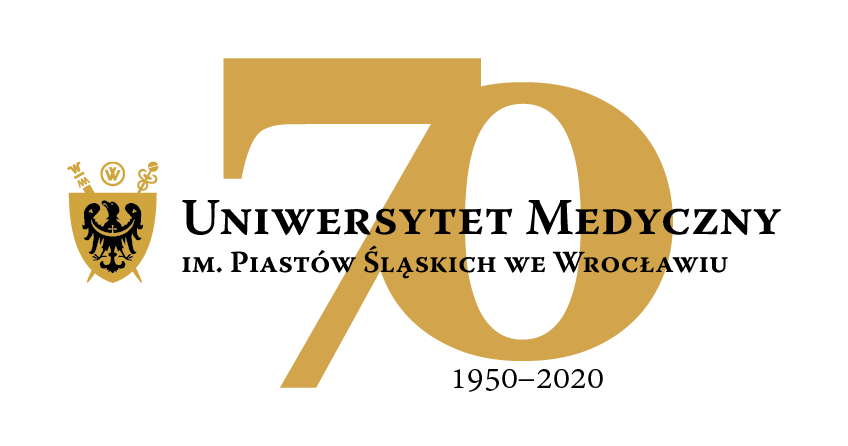 50-367 Wrocław, Wybrzeże L. Pasteura 1Dział Zamówień Publicznych UMWUl. Marcinkowskiego 2-6, 50-368 Wrocławfax 71 / 784-00-45e-mail: joanna.kowalska@umed.wroc.pl50-367 Wrocław, Wybrzeże L. Pasteura 1Dział Zamówień Publicznych UMWUl. Marcinkowskiego 2-6, 50-368 Wrocławfax 71 / 784-00-45e-mail: joanna.kowalska@umed.wroc.plNr ofertyWykonawca, adresCena brutto przedmiotu zamówieniaTermin realizacji przedmiotu zamówieniaŁączna 
punktacjaNr ofertyWykonawca, adrespunktacjapunktacjaŁączna 
punktacja2SANLAB J. Kaczorek, M. Bińczak sp. j.ul. Andrychowska 7, 01-447 Warszawa19 839,60 zł60,00 pkt.do 14.12.2020 r.40,00 pkt.100,003FROST Tomasz JankowskiUl. Dobra 9, 05-092 Łomianki34 255,50 zł34,75 pkt.do 14.12.2020 r.40,00 pkt.74,75